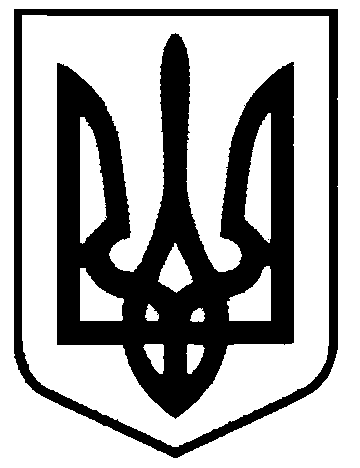 СВАТІВСЬКА МІСЬКА РАДАВИКОНАВЧИЙ КОМІТЕТРОЗПОРЯДЖЕННЯвід  24 липня 2015 р.    	м. Сватове                               №146    «Про посилення роз’яснювальної роботи  з населенням з питаньпровадження енергоощадних заходів»	У зв’язку зі значним здороженням вартості газу та електроенергії, дбаючи про належну підготовку населення міста до опалювального сезону, керуючись Конституцією України,  Законами України «Про власність», «Про приватизацію державного житлового фонду», «Про об’єднання співвласників багатоквартирного будинку», «Про житлово-комунальні послуги», «Про особливості здійснення права власності у багатоквартирному будинку», «Про місцеве самоврядування в Україні», ст.382 Цивільного Кодексу України, Господарським Кодексом України ЗОБОВ’ЯЗУЮ :Затвердити  план заходів з посилення роботи з населенням міста з питань впровадження енергоощадних заходів. Додаток 1.Газеті «Голос громади» (Найдьонова О.М.) започаткувати рубрику «Теплий дім», в якій щотижнево висвітлювати головні питання з енергоефективності та енергозбереження. Розробити та розповсюдити інформаційні листівки, пов’язані з питаннями роз’яснення положень Закону України «Про особливості здійснення права власності у багатоквартирному будинку». Відповідальний – Жестовський С.В., спеціаліст з комунальних питань.Контроль за виконанням даного розпорядження  залишаю за собою.Сватівський міський голова 				Є. В.Рибалко									Додаток до розпорядження 								№ 146 від 24.07. 2015р.План  заходів по роботі з населенням№Зміст заходуВідповідальний строки1.День відкритих дверей:Зміни в законодавстві щодо утримання багатоквартирних будинківСучасні технології утеплення будинківЖаданова Л.В.30.07.201513.07.20152.Робочі зустрічі  з мешканцями багатоквартирних будинківЖаданова Л.В.серпень - вересень3.Проведення ярмарку ідей, спільно з асоціацією міст України Жаданова Л.В.вересень-жовтень4.Робота з головами квартальних комітетів Жаданова Л.В.щомісячно